ДОГОВОР-ОФЕРТАг. Санкт-Петербург                                                                                                      «__» _______ 2023 года1. Общие положения1.1 Условия настоящего Договора являются публичной офертой (в соответствии со статьей 435 и частью 2 статьи 437 Гражданского кодекса РФ) Исполнителя неограниченному кругу лиц (Заказчиков), заинтересованных в изготовлении и монтажу наклеек для брендирования автотранспортных  средств на условиях, указанных в настоящем Договоре. Настоящий Договор представлен в неизмененном виде на официальном сайте Исполнителя в сети Интернет по адресу: https://____________________. Полным и безоговорочным акцептом настоящего Договора-оферты является факт оформления Заказчиком или иным лицом заказа (бронирования), как самостоятельно, на сайте ______________________, так и через оператора по телефону. В случае принятия изложенных ниже условий юридическое лицо/индивидуальный предприниматель, производящее акцепт данной оферты, считается вступившим в договорные отношения с ООО «АДВ Вермонт».2. ПРЕДМЕТ ДОГОВОРА2.1. Заказчик поручает, а Исполнитель принимает на себя обязательство по изготовлению и монтажу наклеек для брендирования автотранспортных  средств (далее – Работа) на объекте Исполнителя: г. Санкт-Петербург, ул. Заставская 14, Территория управления механизации 4 (далее – «Объект»), в соответствии со Спецификацией, в том числе, направленной с использованием средств факсимильной связи, а Заказчик обязуется принять и оплатить результат работ в соответствии с условиями настоящего Договора и утвержденной сторонами Спецификацией.2.2. Объем заказа, технологии исполнения заказа, материалы и другие особые условия определяются согласно Спецификации.2.3. Работы выполняются из материалов и с использованием оборудования Исполнителя. 2.4. Сроки выполнения работ: согласно Спецификации.3. ЦЕНА И ПОРЯДОК РАСЧЕТОВ3.1. Общая стоимость работ по настоящему Договору определяется Сторонами в соответствии со Спецификацией. Цена является твердой и изменению не подлежит в течение всего срока действия Договора.3.2. Расходы по транспортировке ТС на Объект Исполнителя, а также прочие расходы не включены в цену, установленную в п. 3.1. настоящего Договора, возмещению не подлежат.3.3. Оплата по Договору производится Заказчиком на условиях 100 % предварительной оплаты на основании выставленного Исполнителем счета на оплату в течение 3 (Трех) рабочих дней.3.4. Все платежи производятся в российских рублях путем безналичного перечисления денежных средств на расчетный счет Исполнителя в соответствии с реквизитами, указанными в разделе 10 настоящего Договора. Датой оплаты считается дата поступления денежных средств на расчетный счет Исполнителя.3.5. В случае нарушения сроков оплаты, установленных Исполнителем, или не поступления денежных средств согласно условиям настоящего Договора, что является односторонним отказом Заказчика от исполнения договора, Спецификация аннулируется и Исполнитель удерживает денежные средства в размере  фактически понесенных Исполнителем расходов (далее ФПР). Если ФПР Исполнителя превышает сумму предоплаченных Заказчиком денежных средств по Спецификации, Заказчик обязуется в течение 5 (Пяти) календарных дней с момента направления соответствующего требования со стороны Исполнителя, возместить Исполнителю оставшуюся часть ФПР. Заказчик, подписывая настоящий Договор, признает свою обязанность компенсации ФПР с момента направления претензии Заказчику с указанием размера удержанных ФПР. 3.6. За нарушение Заказчиком сроков оплаты, установленных Договором, Исполнитель имеет право обязать Заказчика на основании соответствующего требования выплатить в течение 5 (Пяти) банковских дней пени в размере 0,5% от стоимости заявки за каждый день просрочки. Выплата пени не освобождает Заказчика от исполнения обязательств, предусмотренных настоящей статьей.4. ОБЯЗАННОСТИ СТОРОН4.1.Исполнитель:- обязуется выполнить работы в соответствии с п.2.1 настоящего Договора, по цене в соответствии с п.3.1 настоящего Договора.  - гарантирует качество Работ, которое должно соответствовать предоставленным оригинал-макетам, образцам или другим согласованным условиям, а также всем техническим требованиям.- предоставить гарантию на Работы в соответствии с условиями настоящего Договора.4.2. Заказчик: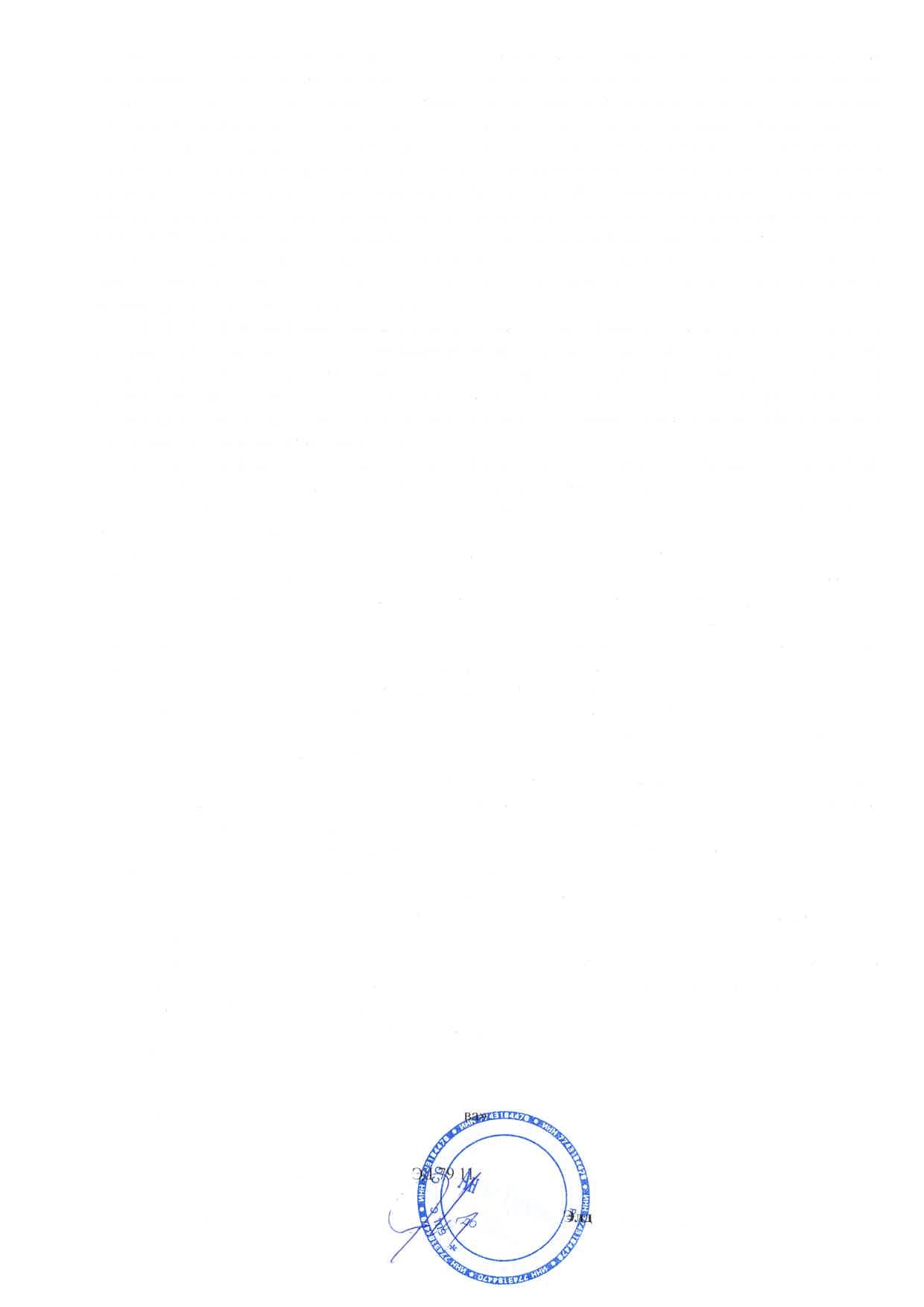 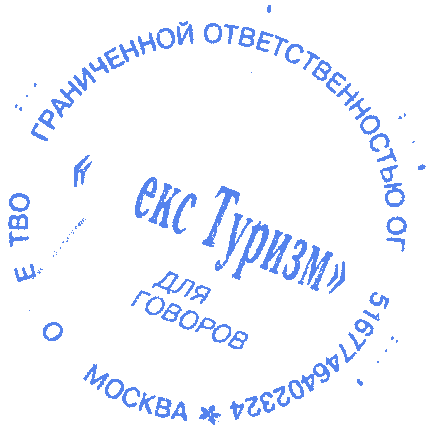 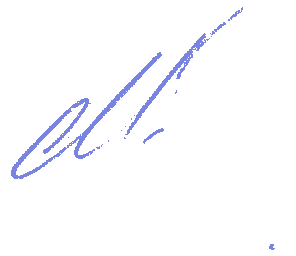 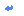 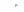 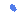 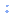 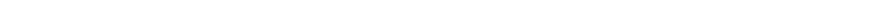 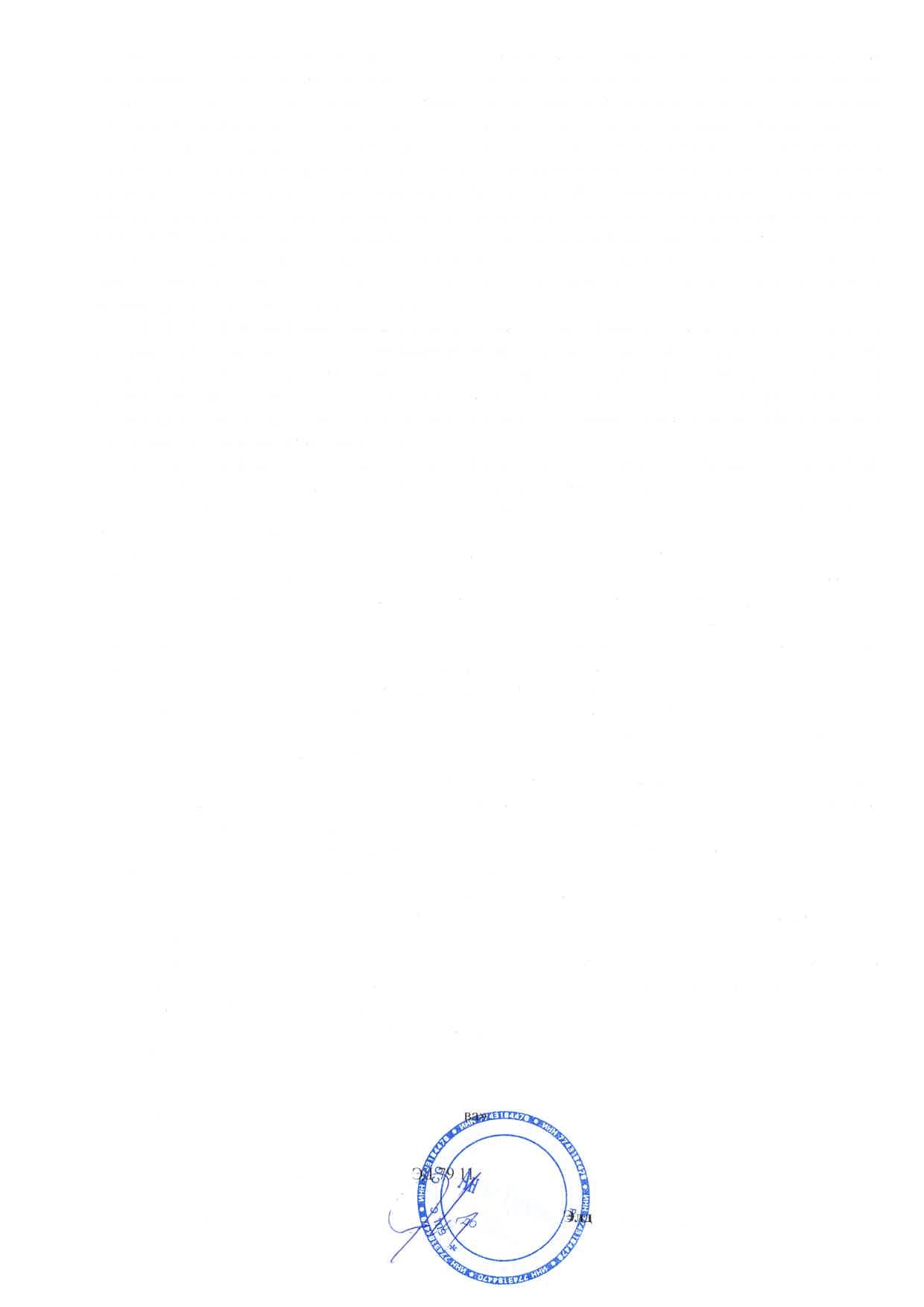 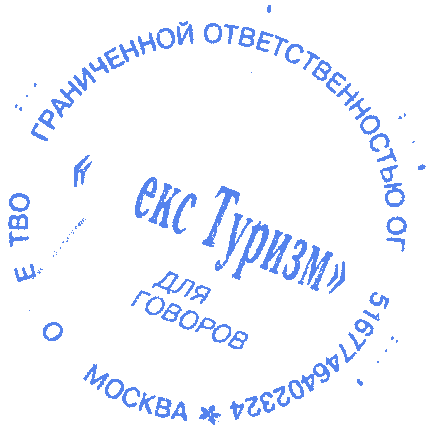 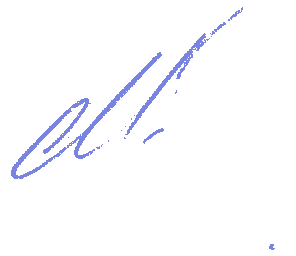 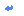 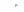 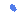 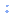 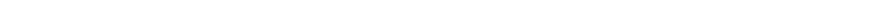 -  обязуется предоставить информацию, необходимую для изготовления и утверждения оригинал-макета продукции.- утвердить оригинал-макет продукции в течение 2-х дней с момента его представления.- своевременно оплатить Работу Исполнителя в соответствии с утвержденной Спецификацией.5. ПОРЯДОК СДАЧИ-ПРИЕМКИ РАБОТ. ГАРАНТИИ5.1. Приемка результатов выполненных работ осуществляется на основании представленных Заказчику Акта о приемке выполненных работ в 2 (Двух) экземплярах. 5.2. Проверка качества Работ по Договору производится совместно представителями Исполнителя при отправке, а также представителями Заказчика при получении товара. В случае обнаружения некомплектности, недостатков Работ, их качества либо несоответствия заданию Заказчика Сторонами составляется двусторонний акт о выявленных недостатках с перечнем необходимых доработок, выполняемых Исполнителем за свой счет, а также сроков выполнения, устанавливаемых Заказчиком.   5.3. Заказчик в течение 5 (Пяти) календарных дней со дня получения Акта о приемке выполненных работ обязан направить Подрядчику подписанный Акт или мотивированный отказ от подписания Акта о приемке выполненных работ. Если в указанные сроки Акт не будет подписан Заказчиком, и не будет предъявлен письменный мотивированный отказ от его подписания, Акт считается принятым и утвержденным в редакции Исполнителя, а работы выполненными. После подписания Акта о приемке выполненных работ Заказчиком работы считаются принятыми.5.4. При сдаче выполненных работ Исполнитель обязан сообщить о требованиях, которые необходимо соблюдать для эффективного и безопасного использования результатов работы, а также о возможных последствиях несоблюдения соответствующих требований.5.5. Исполнитель гарантирует качество и результат выполненных им Работ в течение 6 (Шести) месяцев с даты подписания Сторонами Акта о приемке выполненных работ. 5.6. Гарантии качества в данном случае распространяются на все конструктивные элементы и работы, выполненные Исполнителем по Договору.5.7. Исполнитель несет ответственность за все недостатки (дефекты), обнаруженные в пределах гарантийного срока, если не докажет, что они произошли вследствие нормального износа результата работ или не по его вине. 6. ОТВЕТСТВЕННОСТЬ  СТОРОН. РАЗРЕШЕНИЕ СПОРОВ6.1. В случае просрочки исполнения заказа, оказания услуг Исполнителем, Заказчик может потребовать выплаты Исполнителем неустойки в размере 0,01 % от стоимости невыполненных в срок заказа, оказанных услуг. Указанная неустойка выплачивается за каждый день просрочки выполнения заказа Исполнителем.6.2. Стороны решают спорные вопросы путем взаимного согласования. В случае, если стороны не смогли достигнуть взаимного соглашения, спорные вопросы выносятся на рассмотрение Арбитражного суда города Санкт-Петербурга и Ленинградской области. Срок ответа на претензию составляет 30 (Тридцать) календарных дней. Претензия может быть отправлена на адрес электронной почты стороны, в таком случае она считается полученной в день её отправки.6.3. При невыполнении своих обязательств по настоящему Договору стороны несут ответственность в соответствии с действующим законодательством РФ.7. СРОК  ДЕЙСТВИЯ  ДОГОВОРА7.1. Настоящая редакция Оферты вступает в силу с момента ее опубликования на Сайте и действует в течение неопределенного периода времени.7.2. Исполнитель вправе в любое время без объяснения причин в одностороннем порядке отказаться от исполнения настоящего Договора, направив Заказчику уведомление об отказе любым из следующих способов: публикация уведомления на Сайте; направления уведомления по электронной почте или Почтой России. Договор будет считаться прекращенным с момента направления уведомления или его публикации соответственно.7.3. Исполнитель вправе вносить изменения в условия настоящей оферты, о чем ставит в известность Заказчика одним из способов, указанных в п. 7.2.. Договор считается измененным с момента публикации его новой редакции на Сайте. 7.4. Обязательства сторон по сделкам, заключенным на условиях настоящего Договора до публикации сообщения об отмене или изменении оферты, исполняются сторонами на условиях, изложенных в настоящем Договоре до момента их исполнения.8. ОБСТОЯТЕЛЬСТВА НЕПРЕОДОЛИМОЙ СИЛЫ8.1. При наступлении обстоятельств, связанных с невозможностью полного или частичного исполнения любой из сторон своих обязательств по настоящему Договору (форс-мажор), а именно: при пожаре, стихийном бедствии, принятии государственными органами власти и управления нормативных актов, препятствующих дальнейшему осуществлению сторонами совместной деятельности и других независящих от сторон обстоятельств - ни одна из сторон не будет нести ответственность. Исключением являются просрочки платежей сумм, срок оплаты которых наступил в соответствии с условиями настоящего Договора и Спецификаций к нему, в этом случае - обязательство стороны, которая ссылается на форс-мажор, отодвигается соразмерно на время действия этих обстоятельств и их последствий.8.2. О наступлении форс-мажора, предполагаемом сроке и прекращении их действия сторона, для которой они наступили, извещает другую сторону в течение трех дней.9. ОСОБЫЕ УСЛОВИЯ9.1. Отношения сторон, неурегулированные в настоящем Договоре, регламентируются действующим законодательством Российской Федерации.9.2. Утрата юридической силы одним из положений настоящего Договора не является причиной для утраты юридической силы всеми остальными положениями. Недействительное положение заменятся законно приемлемым, точно передающим значение ставшего недействительным положения.9.3. В соответствии с нормами ст. 160 ГК РФ Стороны признают правомочность и законность документов, завизированных факсимильной или электронной подписью уполномоченного Сторонами лица, воспроизведенной с помощью средств механического, электронного или иного копирования. При этом факсимильная или электронная подпись будет иметь такую же силу, как и подлинная подпись уполномоченного лица.9.4. Стороны согласно п. 9.3. настоящей статьи осуществляют обмен документами посредством или электронной связи и признают письменным документом сообщения, переданные по электронной почте. При этом электронная подпись или факсимильная подпись имеет такую же силу, как и оригинальная подпись уполномоченного лица на соответствующем документе. При наличии технической возможности Стороны вправе использовать систему электронного документооборота (далее – «ЭДО»), позволяющую подписывать документы (Акты, счета-фактуры, Отчеты, и др.) электронной подписью (далее — «ЭП»). Электронный обмен документами осуществляется Сторонами в соответствии с действующим законодательством Российской Федерации, в т. ч. Гражданским кодексом Российской Федерации, Налоговым кодексом Российской Федерации, Федеральным законом от 06.04.2011 г. № 63-ФЗ «Об электронной подписи», и иными нормативно-правовыми актами. В случае возникновения технического сбоя Стороны обязаны информировать друг друга о невозможности использования Системы ЭДО с использованием ЭП путем незамедлительного направления уведомления о таком сбое другой Стороне, в порядке, предусмотренном Договором. В период действия технического сбоя Стороны производят обмен документами на бумажном носителе с подписанием собственноручной подписью уполномоченного лица и заверенные печатью организации (при наличии).10. РЕКВИЗИТЫ ИСПОЛНИТЕЛЯООО «АДВ ВЕРМОНТ»ИНН 7842144888 КПП 781001001Юр. адрес: РФ, Санкт-Петербург, 196084, ул. Заставская, дом 14а, литер М, пом. №11ОГРН 1177847389532, ОКПО 03077167ОКАТО 40288563000 ОКТМО 40391000000 ОКВЭД 22.22р/с 40702810528720000318к/с  30101810145250000411Банк 044525411 ФИЛИАЛ «ЦЕНТРАЛЬНЫЙ» БАНКА ВТБ (ПАО)е-mail: manager@vermontspb.ru